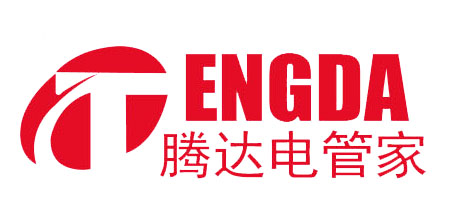 QIGI-TD 组合式电气火灾监控探测器使用说明书 v2.0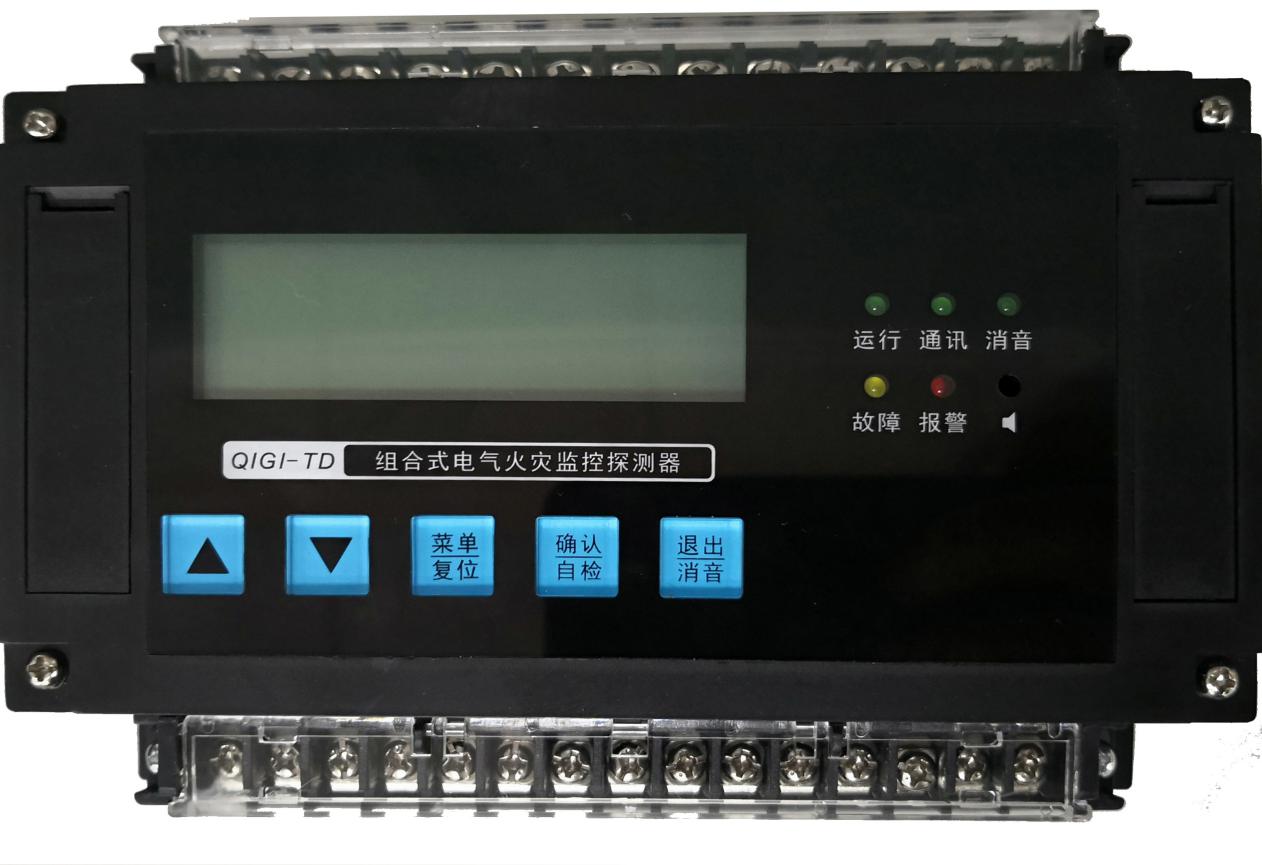 生 产 者：深圳市成华腾达实业有限公司总部地址：深圳市宝安区西乡街道固戍华万工业园B栋一楼之二生产企业：深圳市博思恒达电子有限公司生产地址：深圳市宝安区西乡街道固戍水产井湾第一工业区A1栋4楼服务热线：400-116-1610编制日期：2018/9/20简介本电气火灾监控探测器由探测器模块和剩余电流互感器、温度传感器组成。可以配接本公司的PC端软件、可上传数据到第三方服务器和电气火灾监控主机。本探测器提供1路剩余电流和3路温度监控功能，可以本地、远程进行参数修改设置。产品功能①最多监控1路剩余电流和4路温度。②实时显示当前剩余电流值和温度。③具有声光报警、实时上传报警信息功能。④485接口，支持标准modbus。内置DTU模块。⑤1路脱扣（继电器）输出，2路IO输入。技术特性4、安装尺寸与端子接线4.1安装尺寸图环境装置应安装在干燥、清洁、远离热源和强电磁场的地方。安装位置通常安装在开关柜中，可使装置不受油、污物、灰尘、腐蚀性气体或其他有害物质的侵袭。安装时要注意检修方便，有足够的空间放置有关的线、端子排、短接板和其他必要的设备。安装方法1) 将装置导轨尺寸为154mmx35mm固定到安装位置上。2)将机子后面卡槽扣到导轨上。3)安装选配外箱4.2安装图: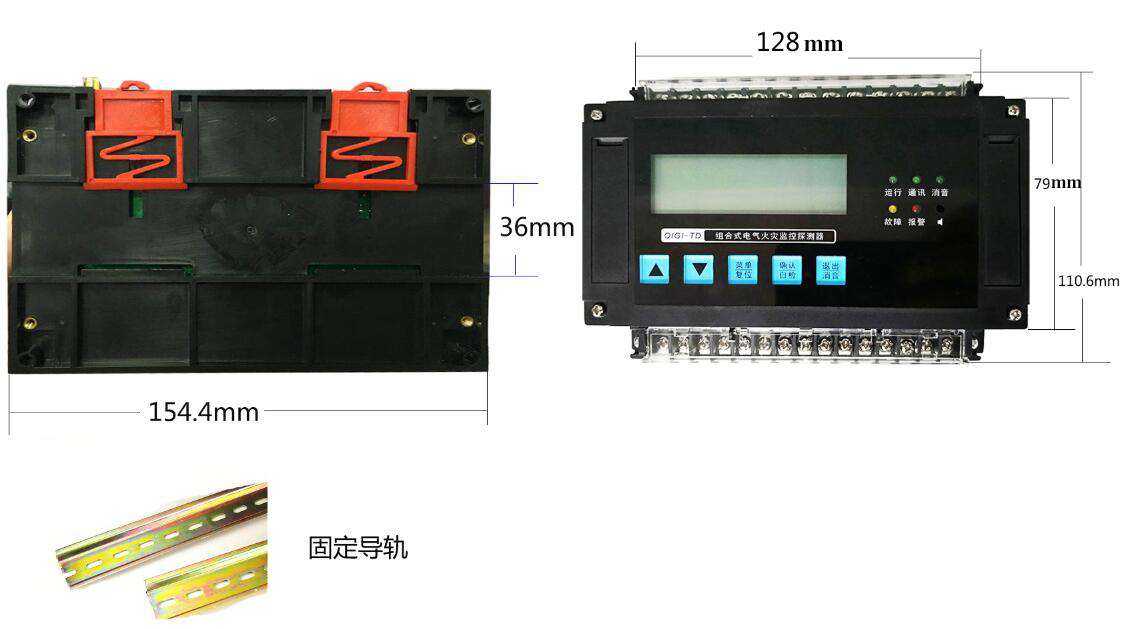 外箱（选配一）外箱（选配二） 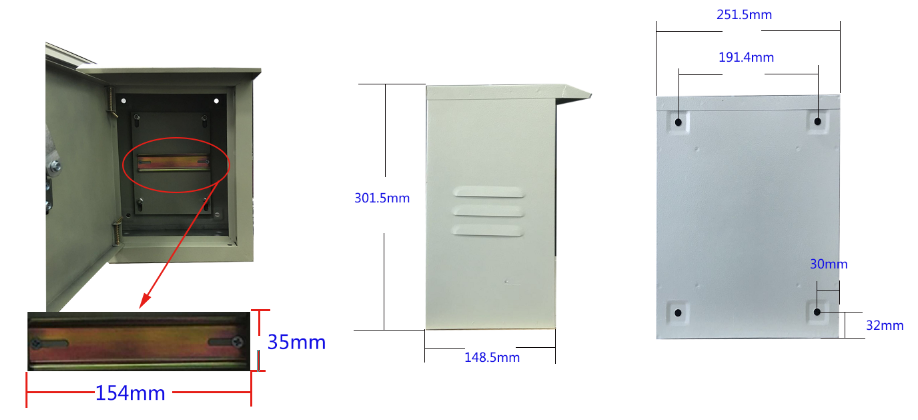 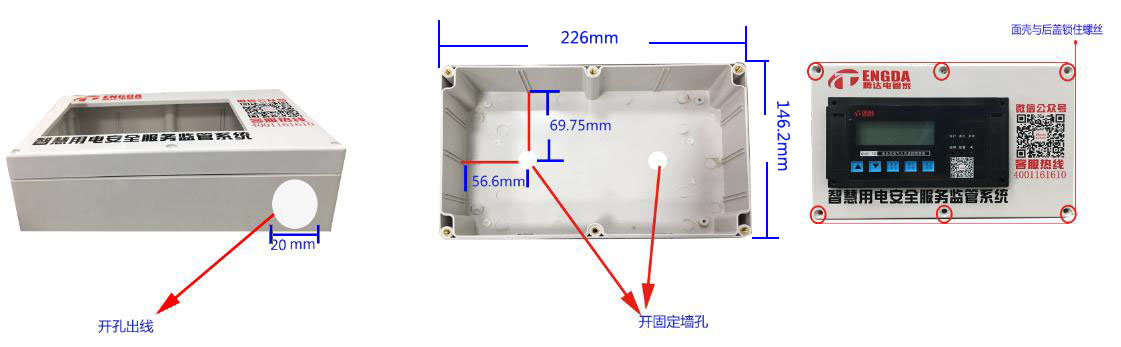 4.3端子标识端子功能说明列表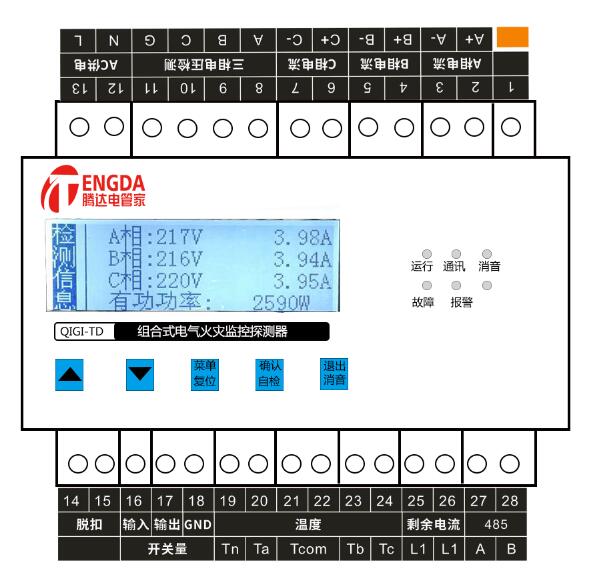 4.5接线原理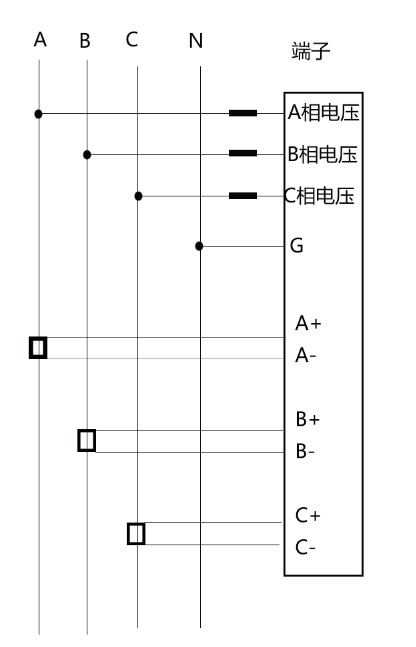 5、探测器的使用液晶屏显示的内容有2大部分，一个是实时显示剩余电流和温度数据界面，一个是设置界面。同时，系统还有5个LED灯表示系统的工作状态。5.1按键功能说明上键：上调节某个选项值。下键：下调节某个选项值。菜单/复位：任何一个菜单，如果没有任何高亮显示的调节项，这个按键就在不同界面之间切换。否则，就是切换当前菜单中不同的设置项。长按2s，系统进入复位模式。确认/自检：在密码界面中，输入正确密码后按这个按键，系统会进入设置界面。在其他界面时，这个按键是表示选中这个界面，可以对这个界面中的设置项进行设置。      在显示剩余电流界面时，长按2s，系统进入自检模式。退出/消音：如果某个界面是选中的状态（某个设置项是高亮显示），按下这个按键，界面会退出选择选中状态（设置项都是正常显示）。如果界面已经是非中状态，按下这个按键，就会退出这个界面返回到上一级界面。长按2s，系统进入消音模式。当系统有声、光报警时，按键有消音功能。5.2开机自检系统上电后，蜂鸣器响，5个LED指示灯全亮，液晶背光闪烁，表示设备正常。如果未连接剩余电流互感器或任何一路温度传感线，设备故障灯闪烁且伴有每秒一声的报障声音。5.3数值显示如果检测的剩余电流数值小于显示范围（100ma），液晶显示“<MIN”,如果大于范围（1000ma），液晶显示“>MAX”。如果回路设置为关闭，则显示“Off”。如果检测的温度数值小于显示范围（20℃），液晶上对应温度显示“<20℃”,如果大于范围（150℃），液晶显示“>150℃”。如果回路设置为关闭，则显示“关”。如果剩余互感器开路或短路，温度传感器开路或短路，都会显示“故障”。5.4设置界面密码界面用户在剩余电流和温度显示界面，按下按键“菜单/复位”，系统弹出密码界面，2位数的密码，固化为11 。按按键“确定”，如果密码输入正确，系统进入剩余电流和温度设置界面，否则蜂鸣器响。剩余电流和温度设置界面先用“确定”按键选择这个界面，系统会高亮显示第一个设置项，用上下键设置剩余电流和温度的报警值。注意，如已经到了下限100ma，如果再下调，系统就现在这个回路为“关闭”关闭状态，系统将不会对这个回路检测。工作电流电压设置界面1：支持电流、电压检查的开关设置，可以设置为单相或三相检测或关闭。2：电流的最大值和欠压、超压设置。设置ID界面用户在这个界面中，可以设置探测器的ModBusID，范围是1-250。同时，可以看到探测器产品ID号。5.5 LED指示探测器面板上有5个LED灯，用来表示不同的状态。“运行”灯，绿色，探测器工作后2Hz频率闪烁，表示探测器正常工作。“通讯”灯，绿色，如果有通讯，灯会亮0.5s后灭。“消音”灯，绿色，平时不亮，如果是消音状态，灯常亮。“故障”灯，黄色，表示有故障。“报警”灯，红色，表示探测器处于报警状态。6装箱清单互感器的安装使用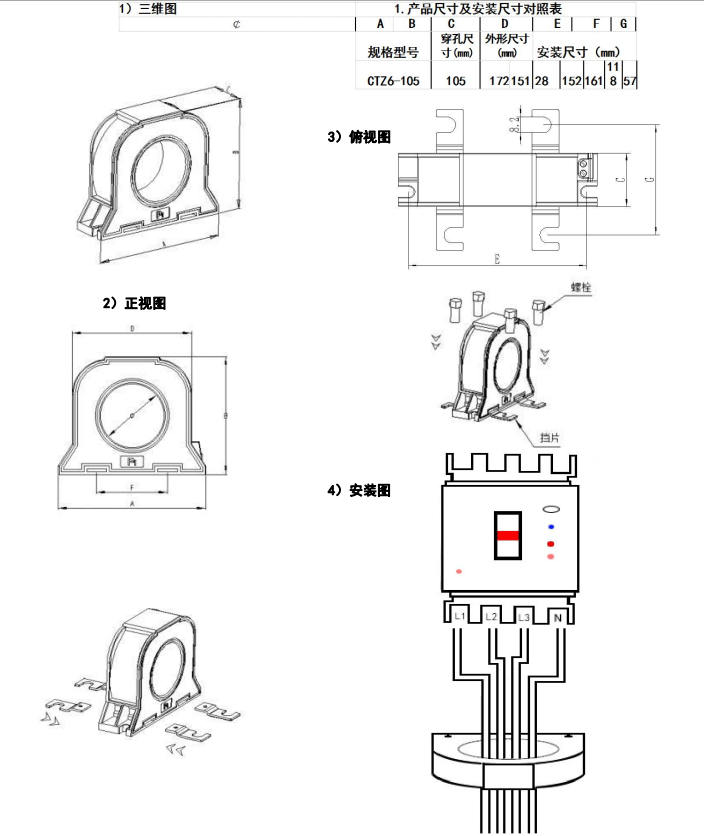 安装说明：1、请按照图4所示把开关出来的三根线一路零线并行同向穿过互感器。2、请按照图2所示把互感器挡片安装在互感器上。3、请按照图3所示用螺栓将互感器固定位置。7质量保证7.1质量保证所有售给用户的新装置，在售给用户之日起1年限内，对其因设计材料和工艺缺陷引起的故障实行免费质量保证。如经认定产品符合上述质保条件，供应商将免费修复和更换。供应商可能要求用户将装置寄回生产厂，以确认该装置是否属于免费质保范围，并修复装置。7.2质保限制以下装置的问题不属免费质保范围。由于不正确的安装、使用、存储引起的损坏。超出产品规定的非正常操作和应用条件。由非本公司授权的机构或人修理了的装置。  超出免费质保年限了的装置。8联系我们深圳市成华腾达实业有限公司地址:广东省深圳市宝安区西乡街道华万工业园B座一楼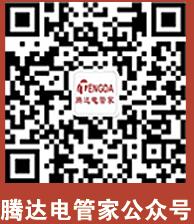 邮编; 518040总机:0755-21509199/21509233传真: 0755-21509133技术服务(售后)电话: 400-116-1610网址: www.dianguanjia360.com剩余电流检测范围：100-1000mA剩余电流报警范围：200-1000mA剩余电流精度：±5%剩余电流响应时间： < 1s误报警延时时间：0-60s电源输入范围：AC90-260V满负载功率：1.5W最小功率：0.5W有线通信类型 : RS485通信速率：9600bps无线通信类型 : GPRS通信速率：115200bps使用温度：-10℃ - 40℃保存温度：-50℃ - 80℃使用湿度：0% - 93%无结露温度报警范围：45-140℃温度传感器：≥4个保存湿度：0% - 95%无结露剩余电流调节精度：1mA温度调节精度：1℃端子号端子标识接线说明1空脚2A相电流检测A+（接电流传感器+）3A相电流检测A-（接电流传感器-）4B相电流检测B+（接电流传感器+）5B相电流检测B-（接电流传感器-）6C相电流检测C+（接电流传感器+）7C相电流检测C-（接电流传感器-）8三相电压检测A相输入9三相电压检测B相输入10三相电压检测C相输入11GG接地线12N零线电源输入13L火线电源输入端子号端子标识接线说明14 -15脱扣脱扣，输出开关功能16IN1外部输入17IN2外部输入18GND地19温度检测TN（接N相温度）不分极性20温度检测TA（接A相温度）不分极性21温度检测TCOM（温度公共线）不分极性22温度检测TCOM（温度公共线）不分极性23温度检测TB（接B相温度）不分极性24温度检测TC（接C相温度）不分极性25剩余电流L1（接剩余传感器）不分极性26剩余电流L1（接剩余传感器）不分极性27485A（接458+）28485B（接458-）PT的二次侧不能短路CT的二次侧不能开路。在断开CT和监控回路连接时，使用短接块将CT的二次侧短接，装置适用于各种三相系统，请仔细阅读本章节，以选择合适的接线方式，接入的电压，应在装配的额定电压范围以内。（主机）剩余电流互感器温度传感器线电流互感器说明书外箱（订配）合格证保修卡工矿企业1个4条3个1份1个1张1张三小1个2条01份1个1张1张